Deutscher Behindertensportverband und Nationales Paralympisches Komitee (DBS) e.V. Abteilung Tischtennis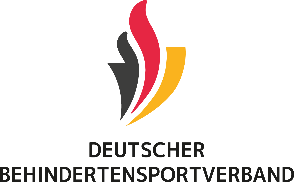 Meldeformular											Meldeanschrift: Deutscher Behindertensportverband e. V., Kamil Penkala, Tulpenweg 2-4, 50226 Frechen-Buschbell, E-Mail: penkala@dbs-npc.deund (in Kopie) an den Vorsitzenden der Abteilung Tischtennis im DBS Thomas Bröxkes, Wacholderweg 29a, 41751 Viersen E-Mail: Thomas.Broexkes@web.deMeldeschluss: Dienstag, 03.09.2024	Zu den Deutschen Meisterschaften im Para Tischtennis für Senior*innen (Einzel/Doppel/Mixed) am 4. und 5. Oktober 2024 in Crumstadtmeldet der Landesverband ___________________________ folgende Spieler*innen:(*) 	Bleibt die Doppel-/Mixedmeldung offen, so wird soweit möglich ein/e Doppelpartner*in zugelost/zugeteilt, es sei denn, es wird vermerkt: „keine Teilnahme“.(**)	Die Meldung zur Abendveranstaltung verpflichtet zur Zahlung des Kostenbeitrags._____________________________________________________________________________________________________________________Name	Tel. für Rückfragen	E-Mail-Adresse	Unterschrift / Stempel Landesverband     lfd.Nr.Name, VornameGeburts-datumVereinWK / AKName, Vorname des Doppelpartners (*)Name, Vorname des Mixedpartners (*)Teilnahme an Abendveranstaltung (wenn ja:Anzahl Personen**) 1234567